KUISIONERKepada Yth Bapak/Ibu Responden Di Tempat, Dengan Hormat, Saya yang bertanda tangan di bawah ini: Nama 				: Sri AfrilianaNPM 				: 183114116Jenis Kelamin 			: Wanita Jurusan 			: Manajemen Asal Perguruan Tinggi 	: Universitas Muslim NusantaraAl-Washliyah Medan Judul Penelitian 		: “Pengaruh Keunikan Pesan Iklan dan Brand image Terhadap Pengambilan Keputusan Pembelian Konsumen Pasta Gigi Pepsodent Di Desa Patumbak Kampung” Dengan ini saya mohon kesediaan Bapak/Ibu untuk mengisi daftar kuisioner. Informasi yang Bapak/Ibu berikan hanya semata-mata untuk melengkapi data penelitian dalam rangka penyusunan skripsi. Untuk itu, isilah kuisioner ini dengan jawaban yang sebenar-benarnya. Atas ketersediaan Bapak/Ibu, saya ucapkan terimakasih. PemohonSRI AFRILIANA183114116Identitas RespondenNo				:Nama				:Pendidikan Terakhir	:Usia				:Petunjuk Pengisian Kuisioner Berilah tanda chek list ( √ ) pada jawaban yang paling sesuai dengan pendapat Bapak / Ibu pada kolom yang tersedia. Setiap responden hanya diperbolehkan memlih satu jawaban. Penelitian ini dapat Bapak / Ibu lakukan berdasarkan skala berikut:Sangat Setuju (SS)	: Skor 5Setuju (S)		: Skor 4Kurang Setuju (KS)	: Skor 3Tidak Setuju (TS)	: Skor 2Sangat Tidak Setuju (STS)	: Skor 1PernyataanLampiran 02: Daftar Nama RespondenLampiran 03 : Daftar Nama Responden Uji Validitas	Lampiran 04 : Tabulasi Jawaban RespondenLampiran 05 : Tabulasi Uji Validitas Dan ReliabilitasLampiran 06 : Hasil Uji ValiditasLampiran 07: Uji ReliabilitasLampiran 08: Hasil Olahan Data SPSSUji Normalitas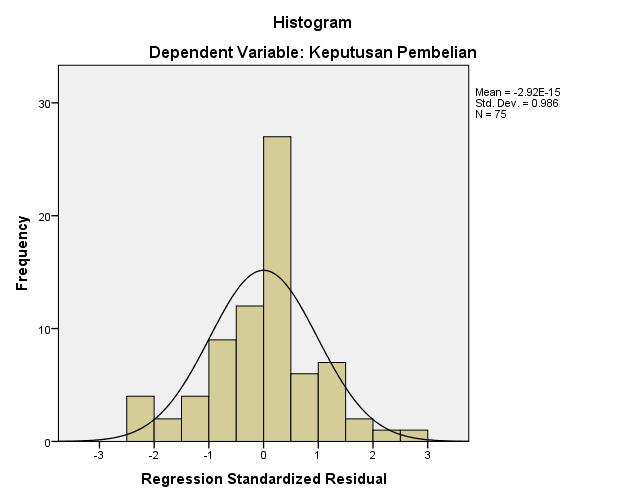 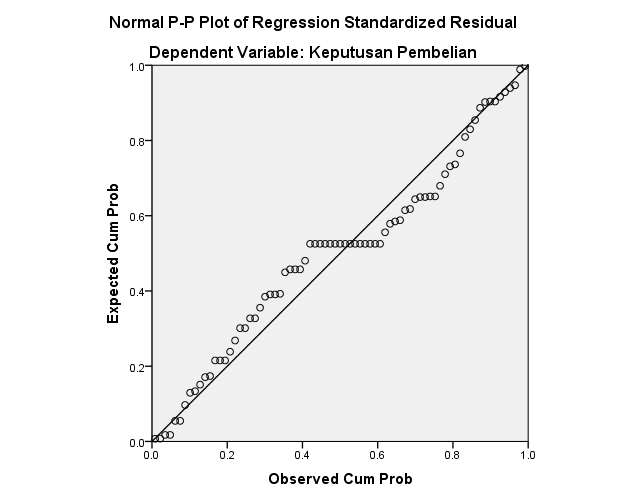 Uji MultikolinearitasUji Heterokedastisitas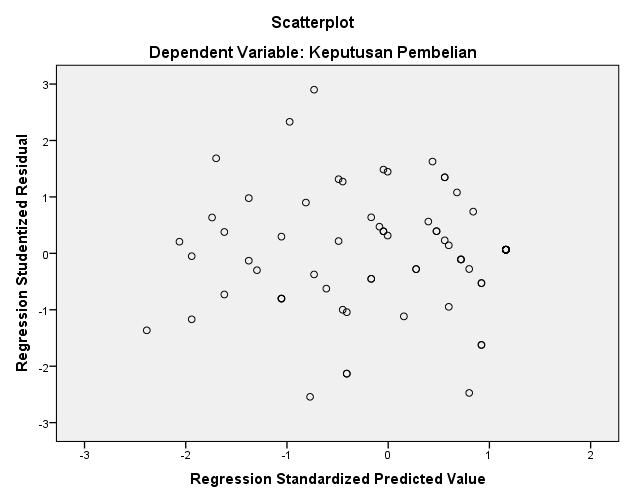 Uji Regresi Linear BergandaUji Parsial (Uji t)Uji Simultan (Uji F)Uji Koefisien DeterminasiNoItem PertanyaanSSSKSTSSTSPesan Iklan (X1)Pesan Iklan (X1)Pesan Iklan (X1)Pesan Iklan (X1)Pesan Iklan (X1)Pesan Iklan (X1)1.Saya mengetahui varian produk pasta gigi pepsodent dari iklan yang disampaikan pasta gigi pepsodent.2.Pesan iklan yang disampaikan oleh pasta gigi pepsodent menarik perhatian saya.3.Keunikan pesan iklan yang disampaikan oleh pasta gigi pepsodent menimbulkan keinginan saya untuk menggunakannya.4.Pasta gigi pepsodent merupakan pasta gigi terbaik yang pernah saya gunakan.5.Saya merasa puas menggunakan pasta gigi pepsodent Brand Image (X2)Brand Image (X2)Brand Image (X2)Brand Image (X2)Brand Image (X2)Brand Image (X2)1Pasta gigi pepsodent memiliki keunggulan di dalam komposisi nya yang tidak dimiliki oleh pasta gigi merek lain.2Menurut saya, pasta gigi pepsodent memiliki popularitas yang baik.3Pasta gigi pepsodent memiliki berbagai macam varian.4Saya membeli berdasarkan keberagaman jenis varian yang ditawarkan pasta gigi pepsodent5Saya selalu mengingat pasta gigi pepsodentKeputusan Pembelian (Y)Keputusan Pembelian (Y)Keputusan Pembelian (Y)Keputusan Pembelian (Y)Keputusan Pembelian (Y)Keputusan Pembelian (Y)1Saya memutuskan untuk membeli pasta gigi pepsodent karena sesuai dengan kebutuhan saya.2Saya memutuskan untuk membeli pasta gigi pepsodent karena memiliki manfaat yang lebih bagus dari merek lain.3Saya memutuskan untuk membeli pasta gigi pepsodent di bandingkan merek lain4Pasta gigi pepsodent memiliki kualitas yang sangat bagus sehingga membuat saya selalu ingin membeli.5Saya merasa puas menggunakan pasta gigi pepsodent, sehingga saya membelinya kembaliNoNamaPendidikan TerakhirUsia1wirda yantiSMA222wana safitriS1253lis mardiahS1264heri antoSMP305wina sitepuSMA196lili aprianiS1287kusma wadiSMA238ryan kusumaS2309AgungS12310wina salamah SMP1911fikhry ardiansyahSMP2712sonia ramadhaniS23413hendri syahputraSMA3514wawan salamahSMP4015santi wulandariSMP3516nurul syahputriSMP2517nurin AmeliaS12518ZulfikarSMP3919ariani wardanaSMA1820neni fitrianiSMA2721mela mandaSMA2522yuda sugandaSMP2523bayu prasetyoSMP3024IrfansyahS24125irma sariSMA3226surya teddyS12327anisa  fitriS12428SasaS12429widya marisaSMP2530asila marwahSMP3131RahmadsyahS24232NurdiantaS24233wahyu hidayahSMA3434anisa khairaniSMA3435toni syahputraSMA2636kiki marlinaSMA2537nurul atikaSMP3338WulandariSMP25 39nur jannahS12440linaSMA3141indahSMA3542sariS24143elinS13444yantiSMA2745hani silviaSMP2446m. dediSMP2547fikyS23348ika sofinaS24149yuni SMP3750erna watiSMA3351misinemSMA3252yusufSMP4053suparmanSMP4054robbySMA2455amriSMA2456ari SMA2257HeriSMP3058ayu citraS12859hendraS12760DewiS12661sundariS12762ArisdaSMA2363silvaniSMA2364silvanaSMA2365fazirahS13566DoniSMP1967m. yogiSMP3368aulia pashaSMA2569dinda afwaniSMA2570azima auliaSMP4171rara S12472annisa S23073fauzan SMA4174abd halimS13475RahimSMA39No Nama Pendidikan TerakhirUsia 1SusanS1252IwanSMP333RaniS1264TitaS2355AndriS1276EkaSMA237RamaSMA238OvaS1249OviS12410SitiS12511AstutiSMA3412NazwanS23813LindaSMP3614NoviS12415BagasS23916BaimS12217SantiSMP3718SalmanSMP4119BayuSMA3720FidhaSMA3721ArfanSMP2622SahrulS12523HanifS12524DikaSMA2525NovaS23726VitaSMP2027DaraSMA2428AyumiS12429TiwiS12430RenaSMA38No12345TotalX1No12345TotalX2No12345TotalX3144455221455442214554422255555252444442025555525355455243444331834554523455355234333441743555523545444215444552254445522655555256444442065555525755455247455552474555524854455238455452384554523955455249434431894555524105555525105555525105555525115555525115533521115555525125544422124444420124444420135554524135444522135455524145555525145544523145554524155554423155445523155445523164445522164554422164554422175555525175554423175554423185435522183443317183553319195545524194445522194555524205555525205555525205555525215555525215554423215554423224444420224344318224444420235555525235555525235555525245455524245554423245554423255555424255545524255545524265535523263334417263554421275444522274444420274454421284344520284444420284454421293344418294433317294443419304334317303433417303433417314334418313443418313443418325544422324444420324444420334444420334444420334444420345555525345555525345555525355545524354555524354555524365555525364444420365554524375445422374545523374545523384454522384555423384555423395555525395333519395555525404554523404553320404555423415555525415555525415555525425555424425445523425455524435555525435555525435555525445555525445555525445555525454554523454555524454555524465555525465555525465555525475555525475555525475555525485555525485555525485555525494444420494445522494445522505544422504455422504455523514545422515455423515455524525555525525554423525554524534454421534454421534454421544443419543334417543454420553344418554444420554454421565555525565555525565555525575555525575555525575555525584444521584444420584544421594444420594444420594444420605555525605555525605555525614454421614443318614455523625555525625544422625545524634454421634455422634455523644455523645544422645544422654443419653434418653454420663444419664444420664444420673444419674334418674434419683444318684344318684344419694444521694444420694555524704444420704444420704444420715555525715555525715555525725555525725555525725555525734555524735555525735555525745555525745544422745544422753444419754444420754444521No12345TotalX1No12345TotalX2No12345TotalY154555241444552215544523255555252555552525555525354555243554552435545524455555254553552345555525555455245454442154455523655555256555552565555525755555257554552475555525854555248544552385545524955555259554552495555525105555525105555525105555525115555525115555525115555525124444521125544422124444420134445522135554524134555423144545523145555525145545423155555424155554423154455523165445422164445522165544523174345420175555525175544422184445421185435522185533420195555525195545524195555525205555525205555525205555525214454421215555525215544422224444420224444420224444420235555525235555525235555525245445523245455524245544523255554524255555424255455524265445523265535523265544523275554423275444522274544522284345420284344520284544421294444420293344418294434419304443419304334317304334418CorrelationsCorrelationsCorrelationsCorrelationsCorrelationsCorrelationsCorrelationsCorrelationsX1.1X1.2X1.3X1.4X1.5Toal_X1X1.1Pearson Correlation1.613**.666**.460*.550**.867**X1.1Sig. (2-tailed).000.000.010.002.000X1.1N303030303030X1.2Pearson Correlation.613**1.616**.155.498**.789**X1.2Sig. (2-tailed).000.000.413.005.000X1.2N303030303030X1.3Pearson Correlation.666**.616**1.201.381*.762**X1.3Sig. (2-tailed).000.000.286.038.000X1.3N303030303030X1.4Pearson Correlation.460*.155.2011.460*.591**X1.4Sig. (2-tailed).010.413.286.010.001X1.4N303030303030X1.5Pearson Correlation.550**.498**.381*.460*1.757**X1.5Sig. (2-tailed).002.005.038.010.000X1.5N303030303030Toal_X1Pearson Correlation.867**.789**.762**.591**.757**1Toal_X1Sig. (2-tailed).000.000.000.001.000Toal_X1N303030303030**. Correlation is significant at the 0.01 level (2-tailed).**. Correlation is significant at the 0.01 level (2-tailed).**. Correlation is significant at the 0.01 level (2-tailed).**. Correlation is significant at the 0.01 level (2-tailed).**. Correlation is significant at the 0.01 level (2-tailed).**. Correlation is significant at the 0.01 level (2-tailed).**. Correlation is significant at the 0.01 level (2-tailed).**. Correlation is significant at the 0.01 level (2-tailed).*. Correlation is significant at the 0.05 level (2-tailed).*. Correlation is significant at the 0.05 level (2-tailed).*. Correlation is significant at the 0.05 level (2-tailed).*. Correlation is significant at the 0.05 level (2-tailed).*. Correlation is significant at the 0.05 level (2-tailed).*. Correlation is significant at the 0.05 level (2-tailed).*. Correlation is significant at the 0.05 level (2-tailed).*. Correlation is significant at the 0.05 level (2-tailed).CorrelationsCorrelationsCorrelationsCorrelationsCorrelationsCorrelationsCorrelationsCorrelationsX2.1X2.2X2.3X2.4X2.5Toal_X2X2.1Pearson Correlation1.735**.321.511**.492**.818**X2.1Sig. (2-tailed).000.084.004.006.000X2.1N303030303030X2.2Pearson Correlation.735**1.427*.447*.345.823**X2.2Sig. (2-tailed).000.019.013.062.000X2.2N303030303030X2.3Pearson Correlation.321.427*1.179.226.640**X2.3Sig. (2-tailed).084.019.344.229.000X2.3N303030303030X2.4Pearson Correlation.511**.447*.1791.653**.707**X2.4Sig. (2-tailed).004.013.344.000.000X2.4N303030303030X2.5Pearson Correlation.492**.345.226.653**1.694**X2.5Sig. (2-tailed).006.062.229.000.000X2.5N303030303030Toal_X2Pearson Correlation.818**.823**.640**.707**.694**1Toal_X2Sig. (2-tailed).000.000.000.000.000Toal_X2N303030303030**. Correlation is significant at the 0.01 level (2-tailed).**. Correlation is significant at the 0.01 level (2-tailed).**. Correlation is significant at the 0.01 level (2-tailed).**. Correlation is significant at the 0.01 level (2-tailed).**. Correlation is significant at the 0.01 level (2-tailed).**. Correlation is significant at the 0.01 level (2-tailed).**. Correlation is significant at the 0.01 level (2-tailed).**. Correlation is significant at the 0.01 level (2-tailed).*. Correlation is significant at the 0.05 level (2-tailed).*. Correlation is significant at the 0.05 level (2-tailed).*. Correlation is significant at the 0.05 level (2-tailed).*. Correlation is significant at the 0.05 level (2-tailed).*. Correlation is significant at the 0.05 level (2-tailed).*. Correlation is significant at the 0.05 level (2-tailed).*. Correlation is significant at the 0.05 level (2-tailed).*. Correlation is significant at the 0.05 level (2-tailed).CorrelationsCorrelationsCorrelationsCorrelationsCorrelationsCorrelationsCorrelationsCorrelationsY1Y2Y3Y4Y5Toal_YY1Pearson Correlation1.653**.254.233.463**.660**Y1Sig. (2-tailed).000.175.215.010.000Y1N303030303030Y2Pearson Correlation.653**1.290.147.322.624**Y2Sig. (2-tailed).000.119.439.082.000Y2N303030303030Y3Pearson Correlation.254.2901.824**.609**.844**Y3Sig. (2-tailed).175.119.000.000.000Y3N303030303030Y4Pearson Correlation.233.147.824**1.545**.778**Y4Sig. (2-tailed).215.439.000.002.000Y4N303030303030Y5Pearson Correlation.463**.322.609**.545**1.784**Y5Sig. (2-tailed).010.082.000.002.000Y5N303030303030Toal_YPearson Correlation.660**.624**.844**.778**.784**1Toal_YSig. (2-tailed).000.000.000.000.000Toal_YN303030303030**. Correlation is significant at the 0.01 level (2-tailed).**. Correlation is significant at the 0.01 level (2-tailed).**. Correlation is significant at the 0.01 level (2-tailed).**. Correlation is significant at the 0.01 level (2-tailed).**. Correlation is significant at the 0.01 level (2-tailed).**. Correlation is significant at the 0.01 level (2-tailed).**. Correlation is significant at the 0.01 level (2-tailed).**. Correlation is significant at the 0.01 level (2-tailed).Reliability StatisticsReliability StatisticsCronbach's AlphaN of Items.8045Reliability StatisticsReliability StatisticsCronbach's AlphaN of Items.7765Reliability StatisticsReliability StatisticsCronbach's AlphaN of Items.7925One-Sample Kolmogorov-Smirnov TestOne-Sample Kolmogorov-Smirnov TestOne-Sample Kolmogorov-Smirnov TestOne-Sample Kolmogorov-Smirnov TestUnstandardized ResidualNNN75Normal Parametersa,bMeanMean.0000000Normal Parametersa,bStd. DeviationStd. Deviation.91334875Most Extreme DifferencesAbsoluteAbsolute.112Most Extreme DifferencesPositivePositive.107Most Extreme DifferencesNegativeNegative-.112Test StatisticTest StatisticTest Statistic.112Asymp. Sig. (2-tailed)Asymp. Sig. (2-tailed)Asymp. Sig. (2-tailed).020cMonte Carlo Sig. (2-tailed)Sig.Sig..267dMonte Carlo Sig. (2-tailed)90% Confidence IntervalLower Bound.183Monte Carlo Sig. (2-tailed)90% Confidence IntervalUpper Bound.351a. Test distribution is Normal.a. Test distribution is Normal.a. Test distribution is Normal.a. Test distribution is Normal.b. Calculated from data.b. Calculated from data.b. Calculated from data.b. Calculated from data.c. Lilliefors Significance Correction.c. Lilliefors Significance Correction.c. Lilliefors Significance Correction.c. Lilliefors Significance Correction.d. Based on 75 sampled tables with starting seed 299883525.d. Based on 75 sampled tables with starting seed 299883525.d. Based on 75 sampled tables with starting seed 299883525.d. Based on 75 sampled tables with starting seed 299883525.CoefficientsaCoefficientsaCoefficientsaCoefficientsaCoefficientsaCoefficientsaCoefficientsaCoefficientsaModelModelUnstandardized CoefficientsUnstandardized CoefficientsStandardized CoefficientsCollinearity StatisticsCollinearity StatisticsModelModelBStd. ErrorBetaToleranceVIF1(Constant)3.8851.0741Keunikan Pesan Iklan.613.061.685.5541.8071Brand Image.229.055.286.5541.807a. Dependent Variable: Keputusan Pembeliana. Dependent Variable: Keputusan Pembeliana. Dependent Variable: Keputusan Pembeliana. Dependent Variable: Keputusan Pembeliana. Dependent Variable: Keputusan Pembeliana. Dependent Variable: Keputusan Pembeliana. Dependent Variable: Keputusan Pembeliana. Dependent Variable: Keputusan PembelianCoefficientsaCoefficientsaCoefficientsaCoefficientsaCoefficientsaCoefficientsaCoefficientsaModelModelUnstandardized CoefficientsUnstandardized CoefficientsStandardized CoefficientstSig.ModelModelBStd. ErrorBetatSig.1(Constant)3.8851.0743.619.0011Keunikan Pesan Iklan.613.061.6859.974.0001Brand Image.229.055.2864.165.000a. Dependent Variable: Keputusan Pembeliana. Dependent Variable: Keputusan Pembeliana. Dependent Variable: Keputusan Pembeliana. Dependent Variable: Keputusan Pembeliana. Dependent Variable: Keputusan Pembeliana. Dependent Variable: Keputusan Pembeliana. Dependent Variable: Keputusan PembelianCoefficientsaCoefficientsaCoefficientsaCoefficientsaCoefficientsaCoefficientsaCoefficientsaModelModelUnstandardized CoefficientsUnstandardized CoefficientsStandardized CoefficientstSig.ModelModelBStd. ErrorBetatSig.1(Constant)3.8851.0743.619.0011Keunikan Pesan Iklan.613.061.6859.974.0001Brand Image.229.055.2864.165.000a. Dependent Variable: Keputusan Pembeliana. Dependent Variable: Keputusan Pembeliana. Dependent Variable: Keputusan Pembeliana. Dependent Variable: Keputusan Pembeliana. Dependent Variable: Keputusan Pembeliana. Dependent Variable: Keputusan Pembeliana. Dependent Variable: Keputusan PembelianANOVAaANOVAaANOVAaANOVAaANOVAaANOVAaANOVAaModelModelSum of SquaresdfMean SquareFSig.1Regression266.9352133.468155.670.000b1Residual61.73172.8571Total328.66774a. Dependent Variable: Keputusan Pembeliana. Dependent Variable: Keputusan Pembeliana. Dependent Variable: Keputusan Pembeliana. Dependent Variable: Keputusan Pembeliana. Dependent Variable: Keputusan Pembeliana. Dependent Variable: Keputusan Pembeliana. Dependent Variable: Keputusan Pembelianb. Predictors: (Constant), Brand Image, Keunikan Pesan Iklanb. Predictors: (Constant), Brand Image, Keunikan Pesan Iklanb. Predictors: (Constant), Brand Image, Keunikan Pesan Iklanb. Predictors: (Constant), Brand Image, Keunikan Pesan Iklanb. Predictors: (Constant), Brand Image, Keunikan Pesan Iklanb. Predictors: (Constant), Brand Image, Keunikan Pesan Iklanb. Predictors: (Constant), Brand Image, Keunikan Pesan IklanModel SummaryModel SummaryModel SummaryModel SummaryModel SummaryModelRR SquareAdjusted R SquareStd. Error of the Estimate1.901a.812.807.926a. Predictors: (Constant), Brand Image, Keunikan Pesan Iklana. Predictors: (Constant), Brand Image, Keunikan Pesan Iklana. Predictors: (Constant), Brand Image, Keunikan Pesan Iklana. Predictors: (Constant), Brand Image, Keunikan Pesan Iklana. Predictors: (Constant), Brand Image, Keunikan Pesan Iklan